Technik in den Betrieben der RegionSchuljahr 2021_22 Die Steiermark ist ein internationaler Technologiestandort und benötigt technisch und naturwissenschaftlich ausgebildete Mitarbeiter*innen. Daher setzt die Sparte Industrie der Wirtschaftskammer Steiermark durch die Initiative „Faszination Technik“ Impulse in diese Richtung. Durch die Aktionslinie „Technik in den Betrieben der Region“ in Kooperation mit der Steirischen Volkswirtschaftlichen Gesellschaft, Projekt BerufsFindungsBegleitung, soll die Absolventen*innenzahl technisch-naturwissenschaftlicher Ausbildungs- und Studienrichtungen gesteigert werden. Ein Wettbewerb für AHS-Schüler*innen Schüler*innen aus steirischen AHS (Ober- und Unterstufe) erkunden einen industriellen Leitbetrieb ihrer Region und beschäftigen sich mit regionalen Produkten, Technik und technischen Berufen. Die gesammelten Erfahrungen fließen in den naturwissenschaftlichen Unterricht ein, wo ein passendes Experiment oder ein Modell dazu erarbeitet wird. Bei der Faszination Technik Challenge zeigen Schüler*innen, was sie Neues gelernt haben, matchen sich mit Gleichaltrigen anderer Schulen und haben die Chance, einen Preis zu gewinnen! Die Faszination Technik Challenge finden am 18. Mai 2022 statt.Das heurige Motto - Realbegegnung wo möglich, virtuell wo nötig!Im Schuljahr 2021/2022 können alle Begegnungen, Tätigkeiten und Aktivitäten je nach Situation real oder virtuell abgedeckt werden und fließen in die Präsentation ein. Einen groben Ablaufplan, das Anmeldeformular und die Datenschutzerklärung finden Sie anbei. Ihre Ansprechpartnerinnen für weitere Fragen…und natürlich unter www.faszination-technik.at und www.berufsorientierung.atAblauf „Technik in den Betrieben der Region“Inspiration für den Wettbewerbsbeitrag finden Sie auf unserem YouTube-Kanal „Faszination Technik“. Die Detailkriterien für den Wettbewerb erhalten Sie zeitgerecht. Die Experiment/Modell-Präsentationen werden von einer Jury bewertet und die Sieger*innen gekürt!Anmeldung Technik in den Betrieben der Region Schuljahr 2021/22(Bitte in Blockbuchstaben ausfüllen!)Schule (Schultyp, Name, Adresse)	SchulstempelMit welchem Betrieb würden Sie gerne im Unterricht arbeiten? (https://landkarte.dieindustrie.at/)Alternativ: Welche Schwerpunkte möchten Sie legen? Dann können wir Sie bei der Betriebssuche gezielt unterstützen!Koordinator*in der „Technik in den Betrieben der Region“ an der Schule (Name, E-Mail, Telefon)Klasse, Schulstufe, Anzahl der Schüler*innen (davon Mädchen, davon Burschen)Gewünschter Starttermin Ich stimme der Datenschutzerklärung zu.	Datum	UnterschriftBitte senden Sie das ausgefüllte Anmeldeblatt bis 5. Dezember 2021 an romana.thaler@wkstmk.at und in cc an Ihre Direktion. Wir freuen uns auf Sie und das gesamte Team!DatenschutzerklärungTechnik in den Betrieben der Region – Worum geht es?Schüler*innen erkunden einen industriellen Leitbetrieb ihrer Region und beschäftigen sich mit regionalen Produkten, Technik und technischen Berufen. Die gesammelten Erfahrungen fließen in den naturwissenschaftlichen Unterricht ein, wo ein passendes Experiment dazu erarbeitet wird. I. Erhebung von personenbezogenen DatenIm Rahme der Initiative Faszination Technik werden folgende Daten erhoben:Kontaktdaten Koordinator/in der „Regionalen Produktanalyse“ an der SchuleII. VerwendungszweckDie in Punkt I. genannten Daten für die Durchführung der Aktionslinie Technik in den Betrieben der Region und zur Zusendung von Informationen über unsere Angebote via E-Mail, telefonisch und persönlich verwendet. Sie werden für etwaige Rückfragen, Terminvereinbarungen, Updates etc. genutzt. Die Daten werden nicht veröffentlicht und vertraulich behandelt. Mit Ihrer Anmeldung willigen Sie ausdrücklich ein, dass Ihre personenbezogenen Daten zum Zweck des Informationsaustausches durch die Sparte Industrie der WKO Steiermark, die IV Steiermark sowie die STVG gespeichert und verarbeitet werden dürfen.III. SpeicherdauerDie gespeicherten Daten werden gelöscht, sobald die Zwecke, für die sie erhoben oder auf sonstige Weise verarbeitet wurden, nicht mehr gegeben sind. Um Aktualität zu gewährleisten, werden alle Daten in regelmäßigen Abständen überprüft und gegebenenfalls gelöscht.IV. Datenschutzerklärung und WiderrufsrechtNach geltendem Recht sind Sie unter anderem berechtigt (unter den Voraussetzungen anwendbaren Rechts), (i) zu überprüfen, ob und welche personenbezogenen Daten wir über Sie gespeichert haben und Kopien dieser Daten zu erhalten, (ii) die Berichtigung, Ergänzung, oder das Löschen der personenbezogenen Daten, die falsch sind oder nicht rechtskonform verarbeitet werden, zu verlangen, (iii) von uns zu verlangen, die Verarbeitung der personenbezogenen Daten einzuschränken, (iv) unter bestimmten Umständen der Verarbeitung der personenbezogenen Daten zu widersprechen oder die für das Verarbeiten allfällige zuvor gegebene Einwilligung zu widerrufen, wobei ein solcher Widerruf die Rechtmäßigkeit der Verarbeitung bis zum Widerruf unberührt lässt (v) Datenübertragbarkeit zu verlangen, (vi) die Identität von Dritten, an welche die personenbezogenen Daten übermittelt werden, zu kennen und (vii) bei der Datenschutzbehörde Beschwerde zu erheben. Sollten Sie zu der Verarbeitung der personenbezogenen Daten Fragen oder Anliegen haben, wenden Sie sich bitte an uns unter Verwendung folgender Kontaktdaten:Wirtschaftskammer Steiermark Sparte Industrie - Faszination Technik8010 Graz, Körblergasse 111-113Tel.: (0316)601-519https://www.wko.at/branchen/stmk/industrieDie Löschung der personenbezogenen Daten kann jederzeit per E-Mail an info@faszination-technik.at veranlasst werden.Alle Rechtsauskünfte werden von der WKO nach bestem Wissen und Gewissen erteilt und basieren auf den zum jeweiligen Zeitpunkt gesicherten Informationen. Die WKO übernimmt für die Richtigkeit der Auskünfte keine Haftung.XXX
0043 676 84  17  XX
xxx@stvg.comProjekt BerufsFindungsBegleitungRegion XXDaniela Krausler
0043 676 84  17  17 43
daniela.krausler@stvg.comÖffentlichkeitsarbeit und QualitätsmanagementProjekt: BerufsFindungsBegleitungRomana Thaler0043 664 24 55 938romana.thaler@wkstmk.atTeam Faszination TechnikPartnersuche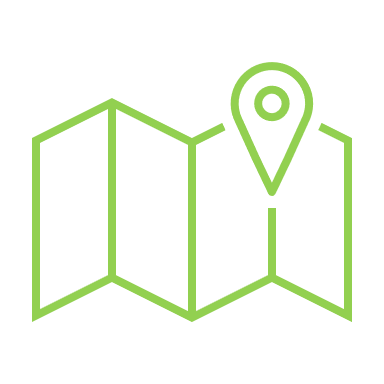 PartnersucheUnter https://landkarte.dieindustrie.at/, wählen die Teams ihre drei regionalen Favoriten aus und geben diese bei der Anmeldung bekannt.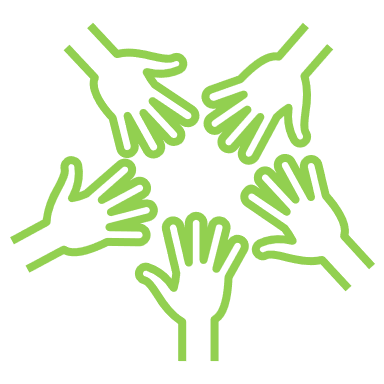 „Matching"Wir nehmen Kontakt mit den Betrieben auf und „matchen“ die Wettbewerbsteams.„Matching"Startup Workshop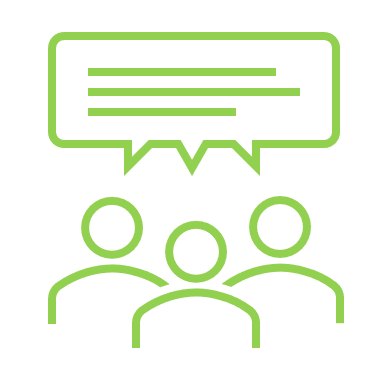 Startup WorkshopSchüler*innen erhalten grundlegende Informationen über den Partnerbetrieb.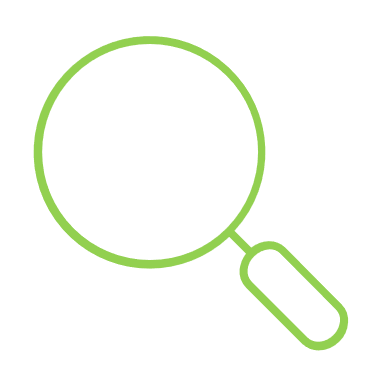 Betriebs-begegnungEine Betriebsbegegnung soll tiefere Einblicke in den Industriebetrieb gewähren.Betriebs-begegnungExperiment oder Modell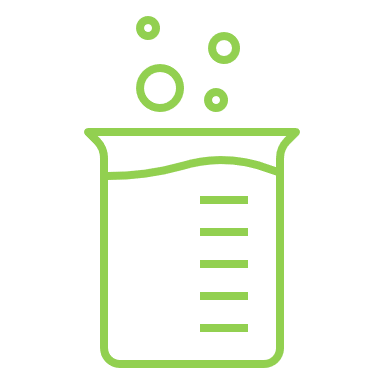 Experiment oder ModellDas Experiment oder Modell soll in der Schule erarbeitet werden.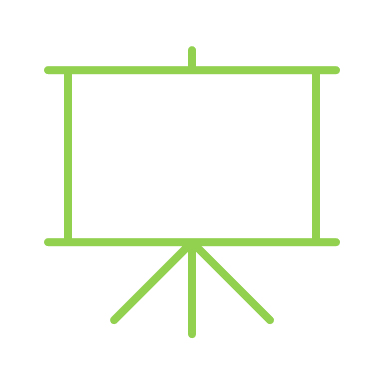 PräsentationWie bereits in den letzten Jahren soll jedes Team für den Wettbewerb eine Präsentation vorbereiten!PräsentationFaszination Technik Challenge am 18.Mai 2022Faszination Technik Challenge am 18.Mai 2022Faszination Technik Challenge am 18.Mai 2022Faszination Technik Challenge am 18.Mai 2022Priorität 1Priorität 2Priorität 3